Wniosek wyjazdowy w ramach programu Erasmus+Załącznik gWrocław, 		OŚWIADCZENIEJestem świadomy/a, że stypendium programu Erasmus+ jest jedynie dofinansowaniem do wyższych kosztów poniesionych podczas studiowania na uczelni zagranicznej lub odbywania szkolenia i może nie pokryć wszystkich kosztów wynikających z tego tytułu. Jednocześnie oświadczam, że posiadam środki finansowe na pokrycie dodatkowych kosztów związanych z wyjazdem w ramach programu. ……………………………………………………..czytelny podpis		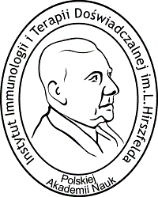 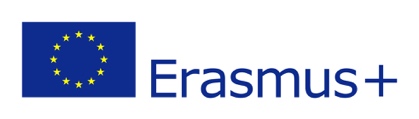 